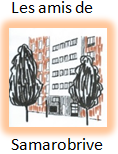 L’ASSOCIATION LES AMIS DE SAMAROBRIVEORGANISE UNE REDERIESQUARE SAMAROBRIVE LE DIMANCHE 22 AOUT 2021 de 7 HEURES 30  à 18 HEURES• Ouverture au public de 9 heures à 17 heures• Inscription jusqu’au 19 août 2021 inclus• Masque obligatoire pour les exposants et les visiteurs• Gel hydro alcoolique à l’entrée• Sortie des véhicules pour 8 heures 45→  Entrée : rue des Francs Mûriers→  Sortie : grande rue de la Veillère→  Sens de circulation fléché obligatoire→  limitation du nombre de visiteurs→  Restauration et buvette sur placeEmplacement de 12,5 m2	prix 10 euros					12 euros pour les non adhérentsSur la pelouse (si besoin)		3 euros le mètre (minimum 3 mètres)________________________________________________________________Mme    M.Adresse : Renseignement au 06.33.52.17.54  et 07.49.87.04.88 Mel : lesamisdesamarobrive@gmail.comChèque à l’ordre de « les amis de Samarobrive »Bulletin d’inscription à envoyer ou à déposer au Bat. B Appt 43 square Samarobrive – accompagné du règlement et photocopie de la carte d’identitéEmplacementsTARIFTOTALEmplacement de 12,5 m2Emplacement au mètre     euros x  __________3    euros x   ___________